報名編號：　　(由本院填寫)　  　　　　　          填表日期：　　　年　　　月　　　日　               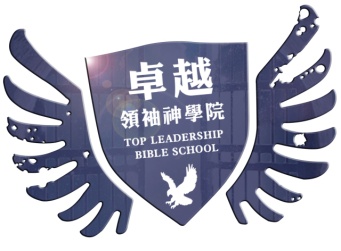 招生委員會個人基本資料中文姓名中文姓名英文(護照）英文(護照）英文(護照）英文(護照）英文(護照）身分證or護照號碼身分證or護照號碼身分證or護照號碼身分證or護照號碼身分證or護照號碼身分證or護照號碼身分證or護照號碼性別性別性別□男 □女□男 □女□男 □女國籍國籍居住地居住地居住地居住地居住地出生日期出生日期出生日期    年   月   日    年   月   日    年   月   日    年   月   日    年   月   日    年   月   日    年   月   日年齡：年齡：年齡：年齡：年齡：年齡：受洗日期受洗日期年   月   日年   月   日年   月   日年   月   日受洗至今受洗至今受洗至今受洗至今受洗至今         年         年         年         年         年         年         年         年         年         年是否曾住台是否曾住台是否曾住台□是　□否□是　□否□是　□否□是　□否□是　□否□是　□否□是　□否住家電話住家電話公司電話公司電話公司電話公司電話行動電話行動電話行動電話2吋照片2吋照片2吋照片2吋照片2吋照片現職單位現職單位職稱職稱職稱2吋照片2吋照片2吋照片2吋照片2吋照片電子郵件　　　　　　　電子郵件　　　　　　　傳真傳真傳真2吋照片2吋照片2吋照片2吋照片2吋照片通訊地址通訊地址2吋照片2吋照片2吋照片2吋照片2吋照片個人學歷個人學歷學校名稱學校名稱學校名稱學校名稱學校名稱學校名稱學校名稱學校名稱學校名稱學校名稱學校名稱學校名稱學校名稱學校名稱學校名稱入學日期入學日期入學日期入學日期入學日期入學日期畢(結)業日期畢(結)業日期畢(結)業日期畢(結)業日期畢(結)業日期畢(結)業日期科系科系科系科系科系個人學歷個人學歷高中/高職                   高中/高職                   高中/高職                   個人學歷個人學歷二專/三專/五專二專/三專/五專二專/三專/五專個人學歷個人學歷大學大學大學個人學歷個人學歷碩士碩士碩士個人學歷個人學歷博士博士博士語言能力語言能力會話□1.中文 □2. 英文 □3.其他：              寫作□1.中文 □2.英文 □3.其他：  閱讀□1.中文 □2.英文  □3.其他：              會話□1.中文 □2. 英文 □3.其他：              寫作□1.中文 □2.英文 □3.其他：  閱讀□1.中文 □2.英文  □3.其他：              會話□1.中文 □2. 英文 □3.其他：              寫作□1.中文 □2.英文 □3.其他：  閱讀□1.中文 □2.英文  □3.其他：              會話□1.中文 □2. 英文 □3.其他：              寫作□1.中文 □2.英文 □3.其他：  閱讀□1.中文 □2.英文  □3.其他：              會話□1.中文 □2. 英文 □3.其他：              寫作□1.中文 □2.英文 □3.其他：  閱讀□1.中文 □2.英文  □3.其他：              會話□1.中文 □2. 英文 □3.其他：              寫作□1.中文 □2.英文 □3.其他：  閱讀□1.中文 □2.英文  □3.其他：              會話□1.中文 □2. 英文 □3.其他：              寫作□1.中文 □2.英文 □3.其他：  閱讀□1.中文 □2.英文  □3.其他：              會話□1.中文 □2. 英文 □3.其他：              寫作□1.中文 □2.英文 □3.其他：  閱讀□1.中文 □2.英文  □3.其他：              會話□1.中文 □2. 英文 □3.其他：              寫作□1.中文 □2.英文 □3.其他：  閱讀□1.中文 □2.英文  □3.其他：              會話□1.中文 □2. 英文 □3.其他：              寫作□1.中文 □2.英文 □3.其他：  閱讀□1.中文 □2.英文  □3.其他：              會話□1.中文 □2. 英文 □3.其他：              寫作□1.中文 □2.英文 □3.其他：  閱讀□1.中文 □2.英文  □3.其他：              會話□1.中文 □2. 英文 □3.其他：              寫作□1.中文 □2.英文 □3.其他：  閱讀□1.中文 □2.英文  □3.其他：              會話□1.中文 □2. 英文 □3.其他：              寫作□1.中文 □2.英文 □3.其他：  閱讀□1.中文 □2.英文  □3.其他：              會話□1.中文 □2. 英文 □3.其他：              寫作□1.中文 □2.英文 □3.其他：  閱讀□1.中文 □2.英文  □3.其他：              會話□1.中文 □2. 英文 □3.其他：              寫作□1.中文 □2.英文 □3.其他：  閱讀□1.中文 □2.英文  □3.其他：              會話□1.中文 □2. 英文 □3.其他：              寫作□1.中文 □2.英文 □3.其他：  閱讀□1.中文 □2.英文  □3.其他：              會話□1.中文 □2. 英文 □3.其他：              寫作□1.中文 □2.英文 □3.其他：  閱讀□1.中文 □2.英文  □3.其他：              會話□1.中文 □2. 英文 □3.其他：              寫作□1.中文 □2.英文 □3.其他：  閱讀□1.中文 □2.英文  □3.其他：              會話□1.中文 □2. 英文 □3.其他：              寫作□1.中文 □2.英文 □3.其他：  閱讀□1.中文 □2.英文  □3.其他：              會話□1.中文 □2. 英文 □3.其他：              寫作□1.中文 □2.英文 □3.其他：  閱讀□1.中文 □2.英文  □3.其他：              會話□1.中文 □2. 英文 □3.其他：              寫作□1.中文 □2.英文 □3.其他：  閱讀□1.中文 □2.英文  □3.其他：              會話□1.中文 □2. 英文 □3.其他：              寫作□1.中文 □2.英文 □3.其他：  閱讀□1.中文 □2.英文  □3.其他：              會話□1.中文 □2. 英文 □3.其他：              寫作□1.中文 □2.英文 □3.其他：  閱讀□1.中文 □2.英文  □3.其他：              會話□1.中文 □2. 英文 □3.其他：              寫作□1.中文 □2.英文 □3.其他：  閱讀□1.中文 □2.英文  □3.其他：              會話□1.中文 □2. 英文 □3.其他：              寫作□1.中文 □2.英文 □3.其他：  閱讀□1.中文 □2.英文  □3.其他：              會話□1.中文 □2. 英文 □3.其他：              寫作□1.中文 □2.英文 □3.其他：  閱讀□1.中文 □2.英文  □3.其他：              會話□1.中文 □2. 英文 □3.其他：              寫作□1.中文 □2.英文 □3.其他：  閱讀□1.中文 □2.英文  □3.其他：              會話□1.中文 □2. 英文 □3.其他：              寫作□1.中文 □2.英文 □3.其他：  閱讀□1.中文 □2.英文  □3.其他：              會話□1.中文 □2. 英文 □3.其他：              寫作□1.中文 □2.英文 □3.其他：  閱讀□1.中文 □2.英文  □3.其他：              會話□1.中文 □2. 英文 □3.其他：              寫作□1.中文 □2.英文 □3.其他：  閱讀□1.中文 □2.英文  □3.其他：              會話□1.中文 □2. 英文 □3.其他：              寫作□1.中文 □2.英文 □3.其他：  閱讀□1.中文 □2.英文  □3.其他：              會話□1.中文 □2. 英文 □3.其他：              寫作□1.中文 □2.英文 □3.其他：  閱讀□1.中文 □2.英文  □3.其他：              會話□1.中文 □2. 英文 □3.其他：              寫作□1.中文 □2.英文 □3.其他：  閱讀□1.中文 □2.英文  □3.其他：              會話□1.中文 □2. 英文 □3.其他：              寫作□1.中文 □2.英文 □3.其他：  閱讀□1.中文 □2.英文  □3.其他：              會話□1.中文 □2. 英文 □3.其他：              寫作□1.中文 □2.英文 □3.其他：  閱讀□1.中文 □2.英文  □3.其他：              所屬宗派所屬宗派□行道會□長老會□信義會□浸信會□浸宣會□聖教會□聖潔會□聖公會□神召會□宣道會□協同會□門諾會□循理會□貴格會□錫安堂□靈糧堂□衛理公會□台福教會□便以利會□地方教會□獨立教會□中國佈道會□其他□行道會□長老會□信義會□浸信會□浸宣會□聖教會□聖潔會□聖公會□神召會□宣道會□協同會□門諾會□循理會□貴格會□錫安堂□靈糧堂□衛理公會□台福教會□便以利會□地方教會□獨立教會□中國佈道會□其他□行道會□長老會□信義會□浸信會□浸宣會□聖教會□聖潔會□聖公會□神召會□宣道會□協同會□門諾會□循理會□貴格會□錫安堂□靈糧堂□衛理公會□台福教會□便以利會□地方教會□獨立教會□中國佈道會□其他□行道會□長老會□信義會□浸信會□浸宣會□聖教會□聖潔會□聖公會□神召會□宣道會□協同會□門諾會□循理會□貴格會□錫安堂□靈糧堂□衛理公會□台福教會□便以利會□地方教會□獨立教會□中國佈道會□其他□行道會□長老會□信義會□浸信會□浸宣會□聖教會□聖潔會□聖公會□神召會□宣道會□協同會□門諾會□循理會□貴格會□錫安堂□靈糧堂□衛理公會□台福教會□便以利會□地方教會□獨立教會□中國佈道會□其他□行道會□長老會□信義會□浸信會□浸宣會□聖教會□聖潔會□聖公會□神召會□宣道會□協同會□門諾會□循理會□貴格會□錫安堂□靈糧堂□衛理公會□台福教會□便以利會□地方教會□獨立教會□中國佈道會□其他□行道會□長老會□信義會□浸信會□浸宣會□聖教會□聖潔會□聖公會□神召會□宣道會□協同會□門諾會□循理會□貴格會□錫安堂□靈糧堂□衛理公會□台福教會□便以利會□地方教會□獨立教會□中國佈道會□其他□行道會□長老會□信義會□浸信會□浸宣會□聖教會□聖潔會□聖公會□神召會□宣道會□協同會□門諾會□循理會□貴格會□錫安堂□靈糧堂□衛理公會□台福教會□便以利會□地方教會□獨立教會□中國佈道會□其他□行道會□長老會□信義會□浸信會□浸宣會□聖教會□聖潔會□聖公會□神召會□宣道會□協同會□門諾會□循理會□貴格會□錫安堂□靈糧堂□衛理公會□台福教會□便以利會□地方教會□獨立教會□中國佈道會□其他□行道會□長老會□信義會□浸信會□浸宣會□聖教會□聖潔會□聖公會□神召會□宣道會□協同會□門諾會□循理會□貴格會□錫安堂□靈糧堂□衛理公會□台福教會□便以利會□地方教會□獨立教會□中國佈道會□其他□行道會□長老會□信義會□浸信會□浸宣會□聖教會□聖潔會□聖公會□神召會□宣道會□協同會□門諾會□循理會□貴格會□錫安堂□靈糧堂□衛理公會□台福教會□便以利會□地方教會□獨立教會□中國佈道會□其他□行道會□長老會□信義會□浸信會□浸宣會□聖教會□聖潔會□聖公會□神召會□宣道會□協同會□門諾會□循理會□貴格會□錫安堂□靈糧堂□衛理公會□台福教會□便以利會□地方教會□獨立教會□中國佈道會□其他□行道會□長老會□信義會□浸信會□浸宣會□聖教會□聖潔會□聖公會□神召會□宣道會□協同會□門諾會□循理會□貴格會□錫安堂□靈糧堂□衛理公會□台福教會□便以利會□地方教會□獨立教會□中國佈道會□其他□行道會□長老會□信義會□浸信會□浸宣會□聖教會□聖潔會□聖公會□神召會□宣道會□協同會□門諾會□循理會□貴格會□錫安堂□靈糧堂□衛理公會□台福教會□便以利會□地方教會□獨立教會□中國佈道會□其他□行道會□長老會□信義會□浸信會□浸宣會□聖教會□聖潔會□聖公會□神召會□宣道會□協同會□門諾會□循理會□貴格會□錫安堂□靈糧堂□衛理公會□台福教會□便以利會□地方教會□獨立教會□中國佈道會□其他□行道會□長老會□信義會□浸信會□浸宣會□聖教會□聖潔會□聖公會□神召會□宣道會□協同會□門諾會□循理會□貴格會□錫安堂□靈糧堂□衛理公會□台福教會□便以利會□地方教會□獨立教會□中國佈道會□其他□行道會□長老會□信義會□浸信會□浸宣會□聖教會□聖潔會□聖公會□神召會□宣道會□協同會□門諾會□循理會□貴格會□錫安堂□靈糧堂□衛理公會□台福教會□便以利會□地方教會□獨立教會□中國佈道會□其他□行道會□長老會□信義會□浸信會□浸宣會□聖教會□聖潔會□聖公會□神召會□宣道會□協同會□門諾會□循理會□貴格會□錫安堂□靈糧堂□衛理公會□台福教會□便以利會□地方教會□獨立教會□中國佈道會□其他□行道會□長老會□信義會□浸信會□浸宣會□聖教會□聖潔會□聖公會□神召會□宣道會□協同會□門諾會□循理會□貴格會□錫安堂□靈糧堂□衛理公會□台福教會□便以利會□地方教會□獨立教會□中國佈道會□其他□行道會□長老會□信義會□浸信會□浸宣會□聖教會□聖潔會□聖公會□神召會□宣道會□協同會□門諾會□循理會□貴格會□錫安堂□靈糧堂□衛理公會□台福教會□便以利會□地方教會□獨立教會□中國佈道會□其他□行道會□長老會□信義會□浸信會□浸宣會□聖教會□聖潔會□聖公會□神召會□宣道會□協同會□門諾會□循理會□貴格會□錫安堂□靈糧堂□衛理公會□台福教會□便以利會□地方教會□獨立教會□中國佈道會□其他□行道會□長老會□信義會□浸信會□浸宣會□聖教會□聖潔會□聖公會□神召會□宣道會□協同會□門諾會□循理會□貴格會□錫安堂□靈糧堂□衛理公會□台福教會□便以利會□地方教會□獨立教會□中國佈道會□其他□行道會□長老會□信義會□浸信會□浸宣會□聖教會□聖潔會□聖公會□神召會□宣道會□協同會□門諾會□循理會□貴格會□錫安堂□靈糧堂□衛理公會□台福教會□便以利會□地方教會□獨立教會□中國佈道會□其他□行道會□長老會□信義會□浸信會□浸宣會□聖教會□聖潔會□聖公會□神召會□宣道會□協同會□門諾會□循理會□貴格會□錫安堂□靈糧堂□衛理公會□台福教會□便以利會□地方教會□獨立教會□中國佈道會□其他□行道會□長老會□信義會□浸信會□浸宣會□聖教會□聖潔會□聖公會□神召會□宣道會□協同會□門諾會□循理會□貴格會□錫安堂□靈糧堂□衛理公會□台福教會□便以利會□地方教會□獨立教會□中國佈道會□其他□行道會□長老會□信義會□浸信會□浸宣會□聖教會□聖潔會□聖公會□神召會□宣道會□協同會□門諾會□循理會□貴格會□錫安堂□靈糧堂□衛理公會□台福教會□便以利會□地方教會□獨立教會□中國佈道會□其他教會全名教會全名負責牧長負責牧長行動電話行動電話行動電話教會電話教會電話教會電話教會電話教會地區推薦人資料推薦人資料姓名姓名姓名姓名姓名姓名姓名電話電話電話電話電話手機手機手機手機手機手機手機手機手機手機職稱職稱服務單位服務單位服務單位服務單位服務單位服務單位服務單位服務單位服務單位服務單位推薦人資料推薦人資料1推薦人資料推薦人資料2推薦人資料推薦人資料3推薦人資料推薦人資料註：第１位推薦人應為所屬教會的負責牧長。註：第１位推薦人應為所屬教會的負責牧長。註：第１位推薦人應為所屬教會的負責牧長。註：第１位推薦人應為所屬教會的負責牧長。註：第１位推薦人應為所屬教會的負責牧長。註：第１位推薦人應為所屬教會的負責牧長。註：第１位推薦人應為所屬教會的負責牧長。註：第１位推薦人應為所屬教會的負責牧長。註：第１位推薦人應為所屬教會的負責牧長。註：第１位推薦人應為所屬教會的負責牧長。註：第１位推薦人應為所屬教會的負責牧長。註：第１位推薦人應為所屬教會的負責牧長。註：第１位推薦人應為所屬教會的負責牧長。註：第１位推薦人應為所屬教會的負責牧長。註：第１位推薦人應為所屬教會的負責牧長。註：第１位推薦人應為所屬教會的負責牧長。註：第１位推薦人應為所屬教會的負責牧長。註：第１位推薦人應為所屬教會的負責牧長。註：第１位推薦人應為所屬教會的負責牧長。註：第１位推薦人應為所屬教會的負責牧長。註：第１位推薦人應為所屬教會的負責牧長。註：第１位推薦人應為所屬教會的負責牧長。註：第１位推薦人應為所屬教會的負責牧長。註：第１位推薦人應為所屬教會的負責牧長。註：第１位推薦人應為所屬教會的負責牧長。註：第１位推薦人應為所屬教會的負責牧長。註：第１位推薦人應為所屬教會的負責牧長。註：第１位推薦人應為所屬教會的負責牧長。註：第１位推薦人應為所屬教會的負責牧長。註：第１位推薦人應為所屬教會的負責牧長。註：第１位推薦人應為所屬教會的負責牧長。註：第１位推薦人應為所屬教會的負責牧長。註：第１位推薦人應為所屬教會的負責牧長。註：第１位推薦人應為所屬教會的負責牧長。註：第１位推薦人應為所屬教會的負責牧長。婚姻狀況□未婚，有對象　□未婚，無對象　　□離婚　　□鰥、寡------------------------------------------------------------------------------------------------------------------------------□已婚 配偶姓名：        　所屬教會：　　　　　　　　電話：          手機：           結婚日期：　 年　 月   日 生日：　 年　 月   日 受洗年月：　 年 　月   日 學歷：　　　配偶對本人就讀神學院：□同意□不同意□沒意見　(註:口試時，已婚者配偶須同行。)□未婚，有對象　□未婚，無對象　　□離婚　　□鰥、寡------------------------------------------------------------------------------------------------------------------------------□已婚 配偶姓名：        　所屬教會：　　　　　　　　電話：          手機：           結婚日期：　 年　 月   日 生日：　 年　 月   日 受洗年月：　 年 　月   日 學歷：　　　配偶對本人就讀神學院：□同意□不同意□沒意見　(註:口試時，已婚者配偶須同行。)□未婚，有對象　□未婚，無對象　　□離婚　　□鰥、寡------------------------------------------------------------------------------------------------------------------------------□已婚 配偶姓名：        　所屬教會：　　　　　　　　電話：          手機：           結婚日期：　 年　 月   日 生日：　 年　 月   日 受洗年月：　 年 　月   日 學歷：　　　配偶對本人就讀神學院：□同意□不同意□沒意見　(註:口試時，已婚者配偶須同行。)□未婚，有對象　□未婚，無對象　　□離婚　　□鰥、寡------------------------------------------------------------------------------------------------------------------------------□已婚 配偶姓名：        　所屬教會：　　　　　　　　電話：          手機：           結婚日期：　 年　 月   日 生日：　 年　 月   日 受洗年月：　 年 　月   日 學歷：　　　配偶對本人就讀神學院：□同意□不同意□沒意見　(註:口試時，已婚者配偶須同行。)□未婚，有對象　□未婚，無對象　　□離婚　　□鰥、寡------------------------------------------------------------------------------------------------------------------------------□已婚 配偶姓名：        　所屬教會：　　　　　　　　電話：          手機：           結婚日期：　 年　 月   日 生日：　 年　 月   日 受洗年月：　 年 　月   日 學歷：　　　配偶對本人就讀神學院：□同意□不同意□沒意見　(註:口試時，已婚者配偶須同行。)□未婚，有對象　□未婚，無對象　　□離婚　　□鰥、寡------------------------------------------------------------------------------------------------------------------------------□已婚 配偶姓名：        　所屬教會：　　　　　　　　電話：          手機：           結婚日期：　 年　 月   日 生日：　 年　 月   日 受洗年月：　 年 　月   日 學歷：　　　配偶對本人就讀神學院：□同意□不同意□沒意見　(註:口試時，已婚者配偶須同行。)□未婚，有對象　□未婚，無對象　　□離婚　　□鰥、寡------------------------------------------------------------------------------------------------------------------------------□已婚 配偶姓名：        　所屬教會：　　　　　　　　電話：          手機：           結婚日期：　 年　 月   日 生日：　 年　 月   日 受洗年月：　 年 　月   日 學歷：　　　配偶對本人就讀神學院：□同意□不同意□沒意見　(註:口試時，已婚者配偶須同行。)□未婚，有對象　□未婚，無對象　　□離婚　　□鰥、寡------------------------------------------------------------------------------------------------------------------------------□已婚 配偶姓名：        　所屬教會：　　　　　　　　電話：          手機：           結婚日期：　 年　 月   日 生日：　 年　 月   日 受洗年月：　 年 　月   日 學歷：　　　配偶對本人就讀神學院：□同意□不同意□沒意見　(註:口試時，已婚者配偶須同行。)□未婚，有對象　□未婚，無對象　　□離婚　　□鰥、寡------------------------------------------------------------------------------------------------------------------------------□已婚 配偶姓名：        　所屬教會：　　　　　　　　電話：          手機：           結婚日期：　 年　 月   日 生日：　 年　 月   日 受洗年月：　 年 　月   日 學歷：　　　配偶對本人就讀神學院：□同意□不同意□沒意見　(註:口試時，已婚者配偶須同行。)□未婚，有對象　□未婚，無對象　　□離婚　　□鰥、寡------------------------------------------------------------------------------------------------------------------------------□已婚 配偶姓名：        　所屬教會：　　　　　　　　電話：          手機：           結婚日期：　 年　 月   日 生日：　 年　 月   日 受洗年月：　 年 　月   日 學歷：　　　配偶對本人就讀神學院：□同意□不同意□沒意見　(註:口試時，已婚者配偶須同行。)□未婚，有對象　□未婚，無對象　　□離婚　　□鰥、寡------------------------------------------------------------------------------------------------------------------------------□已婚 配偶姓名：        　所屬教會：　　　　　　　　電話：          手機：           結婚日期：　 年　 月   日 生日：　 年　 月   日 受洗年月：　 年 　月   日 學歷：　　　配偶對本人就讀神學院：□同意□不同意□沒意見　(註:口試時，已婚者配偶須同行。)□未婚，有對象　□未婚，無對象　　□離婚　　□鰥、寡------------------------------------------------------------------------------------------------------------------------------□已婚 配偶姓名：        　所屬教會：　　　　　　　　電話：          手機：           結婚日期：　 年　 月   日 生日：　 年　 月   日 受洗年月：　 年 　月   日 學歷：　　　配偶對本人就讀神學院：□同意□不同意□沒意見　(註:口試時，已婚者配偶須同行。)□未婚，有對象　□未婚，無對象　　□離婚　　□鰥、寡------------------------------------------------------------------------------------------------------------------------------□已婚 配偶姓名：        　所屬教會：　　　　　　　　電話：          手機：           結婚日期：　 年　 月   日 生日：　 年　 月   日 受洗年月：　 年 　月   日 學歷：　　　配偶對本人就讀神學院：□同意□不同意□沒意見　(註:口試時，已婚者配偶須同行。)□未婚，有對象　□未婚，無對象　　□離婚　　□鰥、寡------------------------------------------------------------------------------------------------------------------------------□已婚 配偶姓名：        　所屬教會：　　　　　　　　電話：          手機：           結婚日期：　 年　 月   日 生日：　 年　 月   日 受洗年月：　 年 　月   日 學歷：　　　配偶對本人就讀神學院：□同意□不同意□沒意見　(註:口試時，已婚者配偶須同行。)□未婚，有對象　□未婚，無對象　　□離婚　　□鰥、寡------------------------------------------------------------------------------------------------------------------------------□已婚 配偶姓名：        　所屬教會：　　　　　　　　電話：          手機：           結婚日期：　 年　 月   日 生日：　 年　 月   日 受洗年月：　 年 　月   日 學歷：　　　配偶對本人就讀神學院：□同意□不同意□沒意見　(註:口試時，已婚者配偶須同行。)□未婚，有對象　□未婚，無對象　　□離婚　　□鰥、寡------------------------------------------------------------------------------------------------------------------------------□已婚 配偶姓名：        　所屬教會：　　　　　　　　電話：          手機：           結婚日期：　 年　 月   日 生日：　 年　 月   日 受洗年月：　 年 　月   日 學歷：　　　配偶對本人就讀神學院：□同意□不同意□沒意見　(註:口試時，已婚者配偶須同行。)□未婚，有對象　□未婚，無對象　　□離婚　　□鰥、寡------------------------------------------------------------------------------------------------------------------------------□已婚 配偶姓名：        　所屬教會：　　　　　　　　電話：          手機：           結婚日期：　 年　 月   日 生日：　 年　 月   日 受洗年月：　 年 　月   日 學歷：　　　配偶對本人就讀神學院：□同意□不同意□沒意見　(註:口試時，已婚者配偶須同行。)□未婚，有對象　□未婚，無對象　　□離婚　　□鰥、寡------------------------------------------------------------------------------------------------------------------------------□已婚 配偶姓名：        　所屬教會：　　　　　　　　電話：          手機：           結婚日期：　 年　 月   日 生日：　 年　 月   日 受洗年月：　 年 　月   日 學歷：　　　配偶對本人就讀神學院：□同意□不同意□沒意見　(註:口試時，已婚者配偶須同行。)□未婚，有對象　□未婚，無對象　　□離婚　　□鰥、寡------------------------------------------------------------------------------------------------------------------------------□已婚 配偶姓名：        　所屬教會：　　　　　　　　電話：          手機：           結婚日期：　 年　 月   日 生日：　 年　 月   日 受洗年月：　 年 　月   日 學歷：　　　配偶對本人就讀神學院：□同意□不同意□沒意見　(註:口試時，已婚者配偶須同行。)□未婚，有對象　□未婚，無對象　　□離婚　　□鰥、寡------------------------------------------------------------------------------------------------------------------------------□已婚 配偶姓名：        　所屬教會：　　　　　　　　電話：          手機：           結婚日期：　 年　 月   日 生日：　 年　 月   日 受洗年月：　 年 　月   日 學歷：　　　配偶對本人就讀神學院：□同意□不同意□沒意見　(註:口試時，已婚者配偶須同行。)□未婚，有對象　□未婚，無對象　　□離婚　　□鰥、寡------------------------------------------------------------------------------------------------------------------------------□已婚 配偶姓名：        　所屬教會：　　　　　　　　電話：          手機：           結婚日期：　 年　 月   日 生日：　 年　 月   日 受洗年月：　 年 　月   日 學歷：　　　配偶對本人就讀神學院：□同意□不同意□沒意見　(註:口試時，已婚者配偶須同行。)□未婚，有對象　□未婚，無對象　　□離婚　　□鰥、寡------------------------------------------------------------------------------------------------------------------------------□已婚 配偶姓名：        　所屬教會：　　　　　　　　電話：          手機：           結婚日期：　 年　 月   日 生日：　 年　 月   日 受洗年月：　 年 　月   日 學歷：　　　配偶對本人就讀神學院：□同意□不同意□沒意見　(註:口試時，已婚者配偶須同行。)□未婚，有對象　□未婚，無對象　　□離婚　　□鰥、寡------------------------------------------------------------------------------------------------------------------------------□已婚 配偶姓名：        　所屬教會：　　　　　　　　電話：          手機：           結婚日期：　 年　 月   日 生日：　 年　 月   日 受洗年月：　 年 　月   日 學歷：　　　配偶對本人就讀神學院：□同意□不同意□沒意見　(註:口試時，已婚者配偶須同行。)□未婚，有對象　□未婚，無對象　　□離婚　　□鰥、寡------------------------------------------------------------------------------------------------------------------------------□已婚 配偶姓名：        　所屬教會：　　　　　　　　電話：          手機：           結婚日期：　 年　 月   日 生日：　 年　 月   日 受洗年月：　 年 　月   日 學歷：　　　配偶對本人就讀神學院：□同意□不同意□沒意見　(註:口試時，已婚者配偶須同行。)□未婚，有對象　□未婚，無對象　　□離婚　　□鰥、寡------------------------------------------------------------------------------------------------------------------------------□已婚 配偶姓名：        　所屬教會：　　　　　　　　電話：          手機：           結婚日期：　 年　 月   日 生日：　 年　 月   日 受洗年月：　 年 　月   日 學歷：　　　配偶對本人就讀神學院：□同意□不同意□沒意見　(註:口試時，已婚者配偶須同行。)□未婚，有對象　□未婚，無對象　　□離婚　　□鰥、寡------------------------------------------------------------------------------------------------------------------------------□已婚 配偶姓名：        　所屬教會：　　　　　　　　電話：          手機：           結婚日期：　 年　 月   日 生日：　 年　 月   日 受洗年月：　 年 　月   日 學歷：　　　配偶對本人就讀神學院：□同意□不同意□沒意見　(註:口試時，已婚者配偶須同行。)□未婚，有對象　□未婚，無對象　　□離婚　　□鰥、寡------------------------------------------------------------------------------------------------------------------------------□已婚 配偶姓名：        　所屬教會：　　　　　　　　電話：          手機：           結婚日期：　 年　 月   日 生日：　 年　 月   日 受洗年月：　 年 　月   日 學歷：　　　配偶對本人就讀神學院：□同意□不同意□沒意見　(註:口試時，已婚者配偶須同行。)□未婚，有對象　□未婚，無對象　　□離婚　　□鰥、寡------------------------------------------------------------------------------------------------------------------------------□已婚 配偶姓名：        　所屬教會：　　　　　　　　電話：          手機：           結婚日期：　 年　 月   日 生日：　 年　 月   日 受洗年月：　 年 　月   日 學歷：　　　配偶對本人就讀神學院：□同意□不同意□沒意見　(註:口試時，已婚者配偶須同行。)□未婚，有對象　□未婚，無對象　　□離婚　　□鰥、寡------------------------------------------------------------------------------------------------------------------------------□已婚 配偶姓名：        　所屬教會：　　　　　　　　電話：          手機：           結婚日期：　 年　 月   日 生日：　 年　 月   日 受洗年月：　 年 　月   日 學歷：　　　配偶對本人就讀神學院：□同意□不同意□沒意見　(註:口試時，已婚者配偶須同行。)□未婚，有對象　□未婚，無對象　　□離婚　　□鰥、寡------------------------------------------------------------------------------------------------------------------------------□已婚 配偶姓名：        　所屬教會：　　　　　　　　電話：          手機：           結婚日期：　 年　 月   日 生日：　 年　 月   日 受洗年月：　 年 　月   日 學歷：　　　配偶對本人就讀神學院：□同意□不同意□沒意見　(註:口試時，已婚者配偶須同行。)□未婚，有對象　□未婚，無對象　　□離婚　　□鰥、寡------------------------------------------------------------------------------------------------------------------------------□已婚 配偶姓名：        　所屬教會：　　　　　　　　電話：          手機：           結婚日期：　 年　 月   日 生日：　 年　 月   日 受洗年月：　 年 　月   日 學歷：　　　配偶對本人就讀神學院：□同意□不同意□沒意見　(註:口試時，已婚者配偶須同行。)□未婚，有對象　□未婚，無對象　　□離婚　　□鰥、寡------------------------------------------------------------------------------------------------------------------------------□已婚 配偶姓名：        　所屬教會：　　　　　　　　電話：          手機：           結婚日期：　 年　 月   日 生日：　 年　 月   日 受洗年月：　 年 　月   日 學歷：　　　配偶對本人就讀神學院：□同意□不同意□沒意見　(註:口試時，已婚者配偶須同行。)□未婚，有對象　□未婚，無對象　　□離婚　　□鰥、寡------------------------------------------------------------------------------------------------------------------------------□已婚 配偶姓名：        　所屬教會：　　　　　　　　電話：          手機：           結婚日期：　 年　 月   日 生日：　 年　 月   日 受洗年月：　 年 　月   日 學歷：　　　配偶對本人就讀神學院：□同意□不同意□沒意見　(註:口試時，已婚者配偶須同行。)□未婚，有對象　□未婚，無對象　　□離婚　　□鰥、寡------------------------------------------------------------------------------------------------------------------------------□已婚 配偶姓名：        　所屬教會：　　　　　　　　電話：          手機：           結婚日期：　 年　 月   日 生日：　 年　 月   日 受洗年月：　 年 　月   日 學歷：　　　配偶對本人就讀神學院：□同意□不同意□沒意見　(註:口試時，已婚者配偶須同行。)□未婚，有對象　□未婚，無對象　　□離婚　　□鰥、寡------------------------------------------------------------------------------------------------------------------------------□已婚 配偶姓名：        　所屬教會：　　　　　　　　電話：          手機：           結婚日期：　 年　 月   日 生日：　 年　 月   日 受洗年月：　 年 　月   日 學歷：　　　配偶對本人就讀神學院：□同意□不同意□沒意見　(註:口試時，已婚者配偶須同行。)家屬　　狀況　姓名姓名姓名稱謂稱謂稱謂稱謂稱謂最高學歷最高學歷最高學歷信主受洗信主受洗信主受洗信主受洗出生年月日出生年月日出生年月日出生年月日出生年月日出生年月日出生年月日服務單位服務單位服務單位服務單位服務單位服務單位服務單位服務單位對本人就讀神學院對本人就讀神學院對本人就讀神學院對本人就讀神學院對本人就讀神學院家屬　　狀況　姓名姓名姓名稱謂稱謂稱謂稱謂稱謂最高學歷最高學歷最高學歷年數年數未信未信出生年月日出生年月日出生年月日出生年月日出生年月日出生年月日出生年月日服務單位服務單位服務單位服務單位服務單位服務單位服務單位服務單位同意同意無意見無意見不同意家屬　　狀況　家屬　　狀況　家屬　　狀況　家屬　　狀況　家屬　　狀況　社會經歷單位名稱單位名稱單位名稱單位名稱單位名稱單位名稱單位名稱單位名稱單位名稱單位名稱單位名稱單位名稱起迄年月起迄年月起迄年月起迄年月起迄年月起迄年月職稱職稱職稱職稱職稱職稱職稱具體工作內容具體工作內容具體工作內容具體工作內容具體工作內容具體工作內容具體工作內容具體工作內容具體工作內容具體工作內容社會經歷1.1.1.1.1.1.1.1.1.1.1.1.社會經歷2.2.2.2.2.2.2.2.2.2.2.2.社會經歷3.3.3.3.3.3.3.3.3.3.3.3.社會經歷4.4.4.4.4.4.4.4.4.4.4.4.社會經歷5.5.5.5.5.5.5.5.5.5.5.5.教會事奉經歷單位名稱單位名稱單位名稱單位名稱單位名稱單位名稱單位名稱單位名稱單位名稱單位名稱單位名稱單位名稱起迄年月起迄年月起迄年月起迄年月起迄年月起迄年月職稱職稱職稱職稱職稱職稱職稱具體工作內容 具體工作內容 具體工作內容 具體工作內容 具體工作內容 具體工作內容 具體工作內容 具體工作內容 具體工作內容 具體工作內容 教會事奉經歷1.1.1.1.1.1.1.1.1.1.1.1.教會事奉經歷2.2.2.2.2.2.2.2.2.2.2.2.教會事奉經歷3.3.3.3.3.3.3.3.3.3.3.3.教會事奉經歷4.4.4.4.4.4.4.4.4.4.4.4.教會事奉經歷5.5.5.5.5.5.5.5.5.5.5.5.經濟狀況個人就讀本院期間之「經濟支援」狀況（可複選）：□個人儲蓄      □父母供應     □配偶支持   □教會支持     □個人退休金□其它                                       （詳情請說明）個人就讀本院期間之「經濟支援」狀況（可複選）：□個人儲蓄      □父母供應     □配偶支持   □教會支持     □個人退休金□其它                                       （詳情請說明）個人就讀本院期間之「經濟支援」狀況（可複選）：□個人儲蓄      □父母供應     □配偶支持   □教會支持     □個人退休金□其它                                       （詳情請說明）個人就讀本院期間之「經濟支援」狀況（可複選）：□個人儲蓄      □父母供應     □配偶支持   □教會支持     □個人退休金□其它                                       （詳情請說明）個人就讀本院期間之「經濟支援」狀況（可複選）：□個人儲蓄      □父母供應     □配偶支持   □教會支持     □個人退休金□其它                                       （詳情請說明）個人就讀本院期間之「經濟支援」狀況（可複選）：□個人儲蓄      □父母供應     □配偶支持   □教會支持     □個人退休金□其它                                       （詳情請說明）個人就讀本院期間之「經濟支援」狀況（可複選）：□個人儲蓄      □父母供應     □配偶支持   □教會支持     □個人退休金□其它                                       （詳情請說明）個人就讀本院期間之「經濟支援」狀況（可複選）：□個人儲蓄      □父母供應     □配偶支持   □教會支持     □個人退休金□其它                                       （詳情請說明）個人就讀本院期間之「經濟支援」狀況（可複選）：□個人儲蓄      □父母供應     □配偶支持   □教會支持     □個人退休金□其它                                       （詳情請說明）個人就讀本院期間之「經濟支援」狀況（可複選）：□個人儲蓄      □父母供應     □配偶支持   □教會支持     □個人退休金□其它                                       （詳情請說明）個人就讀本院期間之「經濟支援」狀況（可複選）：□個人儲蓄      □父母供應     □配偶支持   □教會支持     □個人退休金□其它                                       （詳情請說明）個人就讀本院期間之「經濟支援」狀況（可複選）：□個人儲蓄      □父母供應     □配偶支持   □教會支持     □個人退休金□其它                                       （詳情請說明）個人就讀本院期間之「經濟支援」狀況（可複選）：□個人儲蓄      □父母供應     □配偶支持   □教會支持     □個人退休金□其它                                       （詳情請說明）個人就讀本院期間之「經濟支援」狀況（可複選）：□個人儲蓄      □父母供應     □配偶支持   □教會支持     □個人退休金□其它                                       （詳情請說明）個人就讀本院期間之「經濟支援」狀況（可複選）：□個人儲蓄      □父母供應     □配偶支持   □教會支持     □個人退休金□其它                                       （詳情請說明）個人就讀本院期間之「經濟支援」狀況（可複選）：□個人儲蓄      □父母供應     □配偶支持   □教會支持     □個人退休金□其它                                       （詳情請說明）個人就讀本院期間之「經濟支援」狀況（可複選）：□個人儲蓄      □父母供應     □配偶支持   □教會支持     □個人退休金□其它                                       （詳情請說明）個人就讀本院期間之「經濟支援」狀況（可複選）：□個人儲蓄      □父母供應     □配偶支持   □教會支持     □個人退休金□其它                                       （詳情請說明）個人就讀本院期間之「經濟支援」狀況（可複選）：□個人儲蓄      □父母供應     □配偶支持   □教會支持     □個人退休金□其它                                       （詳情請說明）個人就讀本院期間之「經濟支援」狀況（可複選）：□個人儲蓄      □父母供應     □配偶支持   □教會支持     □個人退休金□其它                                       （詳情請說明）個人就讀本院期間之「經濟支援」狀況（可複選）：□個人儲蓄      □父母供應     □配偶支持   □教會支持     □個人退休金□其它                                       （詳情請說明）個人就讀本院期間之「經濟支援」狀況（可複選）：□個人儲蓄      □父母供應     □配偶支持   □教會支持     □個人退休金□其它                                       （詳情請說明）個人就讀本院期間之「經濟支援」狀況（可複選）：□個人儲蓄      □父母供應     □配偶支持   □教會支持     □個人退休金□其它                                       （詳情請說明）個人就讀本院期間之「經濟支援」狀況（可複選）：□個人儲蓄      □父母供應     □配偶支持   □教會支持     □個人退休金□其它                                       （詳情請說明）個人就讀本院期間之「經濟支援」狀況（可複選）：□個人儲蓄      □父母供應     □配偶支持   □教會支持     □個人退休金□其它                                       （詳情請說明）個人就讀本院期間之「經濟支援」狀況（可複選）：□個人儲蓄      □父母供應     □配偶支持   □教會支持     □個人退休金□其它                                       （詳情請說明）個人就讀本院期間之「經濟支援」狀況（可複選）：□個人儲蓄      □父母供應     □配偶支持   □教會支持     □個人退休金□其它                                       （詳情請說明）個人就讀本院期間之「經濟支援」狀況（可複選）：□個人儲蓄      □父母供應     □配偶支持   □教會支持     □個人退休金□其它                                       （詳情請說明）個人就讀本院期間之「經濟支援」狀況（可複選）：□個人儲蓄      □父母供應     □配偶支持   □教會支持     □個人退休金□其它                                       （詳情請說明）個人就讀本院期間之「經濟支援」狀況（可複選）：□個人儲蓄      □父母供應     □配偶支持   □教會支持     □個人退休金□其它                                       （詳情請說明）個人就讀本院期間之「經濟支援」狀況（可複選）：□個人儲蓄      □父母供應     □配偶支持   □教會支持     □個人退休金□其它                                       （詳情請說明）個人就讀本院期間之「經濟支援」狀況（可複選）：□個人儲蓄      □父母供應     □配偶支持   □教會支持     □個人退休金□其它                                       （詳情請說明）個人就讀本院期間之「經濟支援」狀況（可複選）：□個人儲蓄      □父母供應     □配偶支持   □教會支持     □個人退休金□其它                                       （詳情請說明）個人就讀本院期間之「經濟支援」狀況（可複選）：□個人儲蓄      □父母供應     □配偶支持   □教會支持     □個人退休金□其它                                       （詳情請說明）個人就讀本院期間之「經濟支援」狀況（可複選）：□個人儲蓄      □父母供應     □配偶支持   □教會支持     □個人退休金□其它                                       （詳情請說明）報考原因個人報考本院之「原因」（可複選）：□欲精進裝備（目前已於教會擔任全職或核心同工）。     □欲全職事奉（目前尚未於教會全職） 。    □目前為職場使徒，欲於神學領域進修。          □其它                                       （詳情請說明）個人報考本院之「原因」（可複選）：□欲精進裝備（目前已於教會擔任全職或核心同工）。     □欲全職事奉（目前尚未於教會全職） 。    □目前為職場使徒，欲於神學領域進修。          □其它                                       （詳情請說明）個人報考本院之「原因」（可複選）：□欲精進裝備（目前已於教會擔任全職或核心同工）。     □欲全職事奉（目前尚未於教會全職） 。    □目前為職場使徒，欲於神學領域進修。          □其它                                       （詳情請說明）個人報考本院之「原因」（可複選）：□欲精進裝備（目前已於教會擔任全職或核心同工）。     □欲全職事奉（目前尚未於教會全職） 。    □目前為職場使徒，欲於神學領域進修。          □其它                                       （詳情請說明）個人報考本院之「原因」（可複選）：□欲精進裝備（目前已於教會擔任全職或核心同工）。     □欲全職事奉（目前尚未於教會全職） 。    □目前為職場使徒，欲於神學領域進修。          □其它                                       （詳情請說明）個人報考本院之「原因」（可複選）：□欲精進裝備（目前已於教會擔任全職或核心同工）。     □欲全職事奉（目前尚未於教會全職） 。    □目前為職場使徒，欲於神學領域進修。          □其它                                       （詳情請說明）個人報考本院之「原因」（可複選）：□欲精進裝備（目前已於教會擔任全職或核心同工）。     □欲全職事奉（目前尚未於教會全職） 。    □目前為職場使徒，欲於神學領域進修。          □其它                                       （詳情請說明）個人報考本院之「原因」（可複選）：□欲精進裝備（目前已於教會擔任全職或核心同工）。     □欲全職事奉（目前尚未於教會全職） 。    □目前為職場使徒，欲於神學領域進修。          □其它                                       （詳情請說明）個人報考本院之「原因」（可複選）：□欲精進裝備（目前已於教會擔任全職或核心同工）。     □欲全職事奉（目前尚未於教會全職） 。    □目前為職場使徒，欲於神學領域進修。          □其它                                       （詳情請說明）個人報考本院之「原因」（可複選）：□欲精進裝備（目前已於教會擔任全職或核心同工）。     □欲全職事奉（目前尚未於教會全職） 。    □目前為職場使徒，欲於神學領域進修。          □其它                                       （詳情請說明）個人報考本院之「原因」（可複選）：□欲精進裝備（目前已於教會擔任全職或核心同工）。     □欲全職事奉（目前尚未於教會全職） 。    □目前為職場使徒，欲於神學領域進修。          □其它                                       （詳情請說明）個人報考本院之「原因」（可複選）：□欲精進裝備（目前已於教會擔任全職或核心同工）。     □欲全職事奉（目前尚未於教會全職） 。    □目前為職場使徒，欲於神學領域進修。          □其它                                       （詳情請說明）個人報考本院之「原因」（可複選）：□欲精進裝備（目前已於教會擔任全職或核心同工）。     □欲全職事奉（目前尚未於教會全職） 。    □目前為職場使徒，欲於神學領域進修。          □其它                                       （詳情請說明）個人報考本院之「原因」（可複選）：□欲精進裝備（目前已於教會擔任全職或核心同工）。     □欲全職事奉（目前尚未於教會全職） 。    □目前為職場使徒，欲於神學領域進修。          □其它                                       （詳情請說明）個人報考本院之「原因」（可複選）：□欲精進裝備（目前已於教會擔任全職或核心同工）。     □欲全職事奉（目前尚未於教會全職） 。    □目前為職場使徒，欲於神學領域進修。          □其它                                       （詳情請說明）個人報考本院之「原因」（可複選）：□欲精進裝備（目前已於教會擔任全職或核心同工）。     □欲全職事奉（目前尚未於教會全職） 。    □目前為職場使徒，欲於神學領域進修。          □其它                                       （詳情請說明）個人報考本院之「原因」（可複選）：□欲精進裝備（目前已於教會擔任全職或核心同工）。     □欲全職事奉（目前尚未於教會全職） 。    □目前為職場使徒，欲於神學領域進修。          □其它                                       （詳情請說明）個人報考本院之「原因」（可複選）：□欲精進裝備（目前已於教會擔任全職或核心同工）。     □欲全職事奉（目前尚未於教會全職） 。    □目前為職場使徒，欲於神學領域進修。          □其它                                       （詳情請說明）個人報考本院之「原因」（可複選）：□欲精進裝備（目前已於教會擔任全職或核心同工）。     □欲全職事奉（目前尚未於教會全職） 。    □目前為職場使徒，欲於神學領域進修。          □其它                                       （詳情請說明）個人報考本院之「原因」（可複選）：□欲精進裝備（目前已於教會擔任全職或核心同工）。     □欲全職事奉（目前尚未於教會全職） 。    □目前為職場使徒，欲於神學領域進修。          □其它                                       （詳情請說明）個人報考本院之「原因」（可複選）：□欲精進裝備（目前已於教會擔任全職或核心同工）。     □欲全職事奉（目前尚未於教會全職） 。    □目前為職場使徒，欲於神學領域進修。          □其它                                       （詳情請說明）個人報考本院之「原因」（可複選）：□欲精進裝備（目前已於教會擔任全職或核心同工）。     □欲全職事奉（目前尚未於教會全職） 。    □目前為職場使徒，欲於神學領域進修。          □其它                                       （詳情請說明）個人報考本院之「原因」（可複選）：□欲精進裝備（目前已於教會擔任全職或核心同工）。     □欲全職事奉（目前尚未於教會全職） 。    □目前為職場使徒，欲於神學領域進修。          □其它                                       （詳情請說明）個人報考本院之「原因」（可複選）：□欲精進裝備（目前已於教會擔任全職或核心同工）。     □欲全職事奉（目前尚未於教會全職） 。    □目前為職場使徒，欲於神學領域進修。          □其它                                       （詳情請說明）個人報考本院之「原因」（可複選）：□欲精進裝備（目前已於教會擔任全職或核心同工）。     □欲全職事奉（目前尚未於教會全職） 。    □目前為職場使徒，欲於神學領域進修。          □其它                                       （詳情請說明）個人報考本院之「原因」（可複選）：□欲精進裝備（目前已於教會擔任全職或核心同工）。     □欲全職事奉（目前尚未於教會全職） 。    □目前為職場使徒，欲於神學領域進修。          □其它                                       （詳情請說明）個人報考本院之「原因」（可複選）：□欲精進裝備（目前已於教會擔任全職或核心同工）。     □欲全職事奉（目前尚未於教會全職） 。    □目前為職場使徒，欲於神學領域進修。          □其它                                       （詳情請說明）個人報考本院之「原因」（可複選）：□欲精進裝備（目前已於教會擔任全職或核心同工）。     □欲全職事奉（目前尚未於教會全職） 。    □目前為職場使徒，欲於神學領域進修。          □其它                                       （詳情請說明）個人報考本院之「原因」（可複選）：□欲精進裝備（目前已於教會擔任全職或核心同工）。     □欲全職事奉（目前尚未於教會全職） 。    □目前為職場使徒，欲於神學領域進修。          □其它                                       （詳情請說明）個人報考本院之「原因」（可複選）：□欲精進裝備（目前已於教會擔任全職或核心同工）。     □欲全職事奉（目前尚未於教會全職） 。    □目前為職場使徒，欲於神學領域進修。          □其它                                       （詳情請說明）個人報考本院之「原因」（可複選）：□欲精進裝備（目前已於教會擔任全職或核心同工）。     □欲全職事奉（目前尚未於教會全職） 。    □目前為職場使徒，欲於神學領域進修。          □其它                                       （詳情請說明）個人報考本院之「原因」（可複選）：□欲精進裝備（目前已於教會擔任全職或核心同工）。     □欲全職事奉（目前尚未於教會全職） 。    □目前為職場使徒，欲於神學領域進修。          □其它                                       （詳情請說明）個人報考本院之「原因」（可複選）：□欲精進裝備（目前已於教會擔任全職或核心同工）。     □欲全職事奉（目前尚未於教會全職） 。    □目前為職場使徒，欲於神學領域進修。          □其它                                       （詳情請說明）個人報考本院之「原因」（可複選）：□欲精進裝備（目前已於教會擔任全職或核心同工）。     □欲全職事奉（目前尚未於教會全職） 。    □目前為職場使徒，欲於神學領域進修。          □其它                                       （詳情請說明）個人報考本院之「原因」（可複選）：□欲精進裝備（目前已於教會擔任全職或核心同工）。     □欲全職事奉（目前尚未於教會全職） 。    □目前為職場使徒，欲於神學領域進修。          □其它                                       （詳情請說明）其它1.曾否報考過華神嗎；若有，報考年份：           。1.曾否報考過華神嗎；若有，報考年份：           。1.曾否報考過華神嗎；若有，報考年份：           。1.曾否報考過華神嗎；若有，報考年份：           。1.曾否報考過華神嗎；若有，報考年份：           。1.曾否報考過華神嗎；若有，報考年份：           。1.曾否報考過華神嗎；若有，報考年份：           。1.曾否報考過華神嗎；若有，報考年份：           。1.曾否報考過華神嗎；若有，報考年份：           。1.曾否報考過華神嗎；若有，報考年份：           。1.曾否報考過華神嗎；若有，報考年份：           。1.曾否報考過華神嗎；若有，報考年份：           。1.曾否報考過華神嗎；若有，報考年份：           。1.曾否報考過華神嗎；若有，報考年份：           。1.曾否報考過華神嗎；若有，報考年份：           。1.曾否報考過華神嗎；若有，報考年份：           。1.曾否報考過華神嗎；若有，報考年份：           。1.曾否報考過華神嗎；若有，報考年份：           。1.曾否報考過華神嗎；若有，報考年份：           。1.曾否報考過華神嗎；若有，報考年份：           。1.曾否報考過華神嗎；若有，報考年份：           。1.曾否報考過華神嗎；若有，報考年份：           。1.曾否報考過華神嗎；若有，報考年份：           。1.曾否報考過華神嗎；若有，報考年份：           。1.曾否報考過華神嗎；若有，報考年份：           。1.曾否報考過華神嗎；若有，報考年份：           。1.曾否報考過華神嗎；若有，報考年份：           。1.曾否報考過華神嗎；若有，報考年份：           。1.曾否報考過華神嗎；若有，報考年份：           。1.曾否報考過華神嗎；若有，報考年份：           。1.曾否報考過華神嗎；若有，報考年份：           。1.曾否報考過華神嗎；若有，報考年份：           。1.曾否報考過華神嗎；若有，報考年份：           。1.曾否報考過華神嗎；若有，報考年份：           。1.曾否報考過華神嗎；若有，報考年份：           。欲報考之項目 □教牧全修 （建議目前已是教會全職或未來呼召為全時間教牧同工者）□職場使徒（建議目前為在職事奉者） □教牧全修 （建議目前已是教會全職或未來呼召為全時間教牧同工者）□職場使徒（建議目前為在職事奉者） □教牧全修 （建議目前已是教會全職或未來呼召為全時間教牧同工者）□職場使徒（建議目前為在職事奉者） □教牧全修 （建議目前已是教會全職或未來呼召為全時間教牧同工者）□職場使徒（建議目前為在職事奉者） □教牧全修 （建議目前已是教會全職或未來呼召為全時間教牧同工者）□職場使徒（建議目前為在職事奉者） □教牧全修 （建議目前已是教會全職或未來呼召為全時間教牧同工者）□職場使徒（建議目前為在職事奉者） □教牧全修 （建議目前已是教會全職或未來呼召為全時間教牧同工者）□職場使徒（建議目前為在職事奉者） □教牧全修 （建議目前已是教會全職或未來呼召為全時間教牧同工者）□職場使徒（建議目前為在職事奉者） □教牧全修 （建議目前已是教會全職或未來呼召為全時間教牧同工者）□職場使徒（建議目前為在職事奉者） □教牧全修 （建議目前已是教會全職或未來呼召為全時間教牧同工者）□職場使徒（建議目前為在職事奉者） □教牧全修 （建議目前已是教會全職或未來呼召為全時間教牧同工者）□職場使徒（建議目前為在職事奉者） □教牧全修 （建議目前已是教會全職或未來呼召為全時間教牧同工者）□職場使徒（建議目前為在職事奉者） □教牧全修 （建議目前已是教會全職或未來呼召為全時間教牧同工者）□職場使徒（建議目前為在職事奉者） □教牧全修 （建議目前已是教會全職或未來呼召為全時間教牧同工者）□職場使徒（建議目前為在職事奉者） □教牧全修 （建議目前已是教會全職或未來呼召為全時間教牧同工者）□職場使徒（建議目前為在職事奉者） □教牧全修 （建議目前已是教會全職或未來呼召為全時間教牧同工者）□職場使徒（建議目前為在職事奉者） □教牧全修 （建議目前已是教會全職或未來呼召為全時間教牧同工者）□職場使徒（建議目前為在職事奉者） □教牧全修 （建議目前已是教會全職或未來呼召為全時間教牧同工者）□職場使徒（建議目前為在職事奉者） □教牧全修 （建議目前已是教會全職或未來呼召為全時間教牧同工者）□職場使徒（建議目前為在職事奉者） □教牧全修 （建議目前已是教會全職或未來呼召為全時間教牧同工者）□職場使徒（建議目前為在職事奉者） □教牧全修 （建議目前已是教會全職或未來呼召為全時間教牧同工者）□職場使徒（建議目前為在職事奉者） □教牧全修 （建議目前已是教會全職或未來呼召為全時間教牧同工者）□職場使徒（建議目前為在職事奉者） □教牧全修 （建議目前已是教會全職或未來呼召為全時間教牧同工者）□職場使徒（建議目前為在職事奉者） □教牧全修 （建議目前已是教會全職或未來呼召為全時間教牧同工者）□職場使徒（建議目前為在職事奉者） □教牧全修 （建議目前已是教會全職或未來呼召為全時間教牧同工者）□職場使徒（建議目前為在職事奉者） □教牧全修 （建議目前已是教會全職或未來呼召為全時間教牧同工者）□職場使徒（建議目前為在職事奉者） □教牧全修 （建議目前已是教會全職或未來呼召為全時間教牧同工者）□職場使徒（建議目前為在職事奉者） □教牧全修 （建議目前已是教會全職或未來呼召為全時間教牧同工者）□職場使徒（建議目前為在職事奉者） □教牧全修 （建議目前已是教會全職或未來呼召為全時間教牧同工者）□職場使徒（建議目前為在職事奉者） □教牧全修 （建議目前已是教會全職或未來呼召為全時間教牧同工者）□職場使徒（建議目前為在職事奉者） □教牧全修 （建議目前已是教會全職或未來呼召為全時間教牧同工者）□職場使徒（建議目前為在職事奉者） □教牧全修 （建議目前已是教會全職或未來呼召為全時間教牧同工者）□職場使徒（建議目前為在職事奉者） □教牧全修 （建議目前已是教會全職或未來呼召為全時間教牧同工者）□職場使徒（建議目前為在職事奉者） □教牧全修 （建議目前已是教會全職或未來呼召為全時間教牧同工者）□職場使徒（建議目前為在職事奉者） □教牧全修 （建議目前已是教會全職或未來呼召為全時間教牧同工者）□職場使徒（建議目前為在職事奉者）見證書（個人得救以及蒙召見證）